РОССИЙСКАЯ ФЕДЕРАЦИЯБЕЛГОРОДСКАЯ ОБЛАСТЬ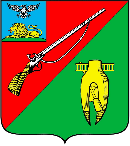 СОВЕТ ДЕПУТАТОВСТАРООСКОЛЬСКОГО ГОРОДСКОГО ОКРУГАРЕШЕНИЕ17 августа 2017 г.                                                                                                     № 575Об установлении тарифов на услуги муниципальных образовательных учреждений и учреждений физической культуры и спорта Старооскольского городского округа для населенияВ соответствии с пунктом 4 части 1 статьи 17 Федерального закона от             06 октября 2003 года № 131-ФЗ «Об общих принципах организации местного самоуправления в Российской Федерации», решением Совета депутатов Старооскольского городского округа от 17 марта 2016 года № 403 «Об утверждении Порядка принятия решений об установлении тарифов на услуги и работы муниципальных предприятий и учреждений Старооскольского городского округа», руководствуясь Уставом Старооскольского городского округа Белгородской области, Совет депутатов Старооскольского городского округаР Е Ш И Л:Установить тарифы на услуги муниципальных образовательных учреждений и учреждений физической культуры и спорта Старооскольского городского округа для населения согласно Перечню (прилагается).Признать утратившими силу:  Решение Совета депутатов Старооскольского городского округа от 25 августа 2016 года № 464 «Об установлении тарифов на услуги муниципальных образовательных учреждений и учреждений физической культуры и спорта Старооскольского городского округа»;Решение Совета депутатов Старооскольского городского округа от 12 декабря 2016 года № 508 «О внесении изменения в Перечень тарифов на услуги муниципальных образовательных учреждений и учреждений физической культуры и спорта Старооскольского городского округа для населения».Контроль за исполнением настоящего решения возложить на постоянную комиссию Совета депутатов Старооскольского городского округа по экономическому развитию.Настоящее решение вступает в силу с 01 сентября 2017 года, но не ранее дня его официального опубликования.Председатель Совета депутатовСтарооскольского городского округа ____________________ И.В. ПотаповГлава администрацииСтарооскольского городского округа ______________________ А.В. Гнедых